KARTA PRZEDMIOTUUwaga: student otrzymuje ocenę powyżej dostatecznej, jeżeli uzyskane efekty kształcenia przekraczają wymagane minimum.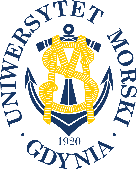 UNIWERSYTET MORSKI W GDYNIWydział Zarządzania i Nauk o Jakości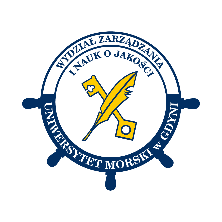 Kod przedmiotuNazwa przedmiotuw jęz. polskimANALIZA EKONOMICZNO – FINANSOWA PRZEDSIĘBIORSTWAKod przedmiotuNazwa przedmiotuw jęz. angielskimEKONOMIC - FINANCIAL  ANALYSIS OF ENTERPRISEKierunekZarządzanieSpecjalnośćZarządzanie FinansamiPoziom kształceniastudia drugiego stopniaForma studiówstacjonarneProfil kształceniaogólnoakademickiStatus przedmiotuobowiązkowyRygoregzaminSemestr studiówLiczba punktów ECTSLiczba godzin w tygodniuLiczba godzin w tygodniuLiczba godzin w tygodniuLiczba godzin w tygodniuLiczba godzin w semestrzeLiczba godzin w semestrzeLiczba godzin w semestrzeLiczba godzin w semestrzeSemestr studiówLiczba punktów ECTSWCLPWCLPIII3111515Razem w czasie studiówRazem w czasie studiówRazem w czasie studiówRazem w czasie studiówRazem w czasie studiówRazem w czasie studiów30303030Wymagania w zakresie wiedzy, umiejętności i innych kompetencjiWiedza o tzw. finansowym otoczeniu przedsiębiorstwa, zaawansowana wiedza i umiejętności z zakresu rachunkowości i sprawozdawczości finansowej.Cele przedmiotuNabycie umiejętności z zakresu tzw. standardowej analizy sprawozdań finansowych przedsiębiorstw.Zdobycie wiedzy i umiejętności z zakresu analizy wartości przedsiębiorstwa. Poznanie i stosowanie modeli finansowych sygnalizujących zagrożenia upadłością przedsiębiorstwa.Osiągane efekty uczenia się dla przedmiotu (EKP)Osiągane efekty uczenia się dla przedmiotu (EKP)Osiągane efekty uczenia się dla przedmiotu (EKP)SymbolPo zakończeniu przedmiotu student:Odniesienie do kierunkowych efektów uczenia sięEKP_01analizuje i ocenia efektywność: sprzedaży, aktywów/kapitałów, zasobów ludzkich, w tym z punktu widzenia kreowania wartości przedsiębiorstwaNK_W01, NK_U01, NK_U02, NK_U08EKP_02wyjaśnia ograniczenia stosowania standardowych mierników efektywnościNK_W01, NK_U01, NK_U02, NK_U08EKP_03definiuje oraz analizuje i ocenia wartość dodanąNK_W01, NK_U01, NK_U02, NK_U08EKP_04definiuje, mierzy, interpretuje i ocenia  ekonomiczną wartość dodanąNK_W01, NK_U01, NK_U02, NK_U08EKP_05analizuje i ocenia płynność finansową przedsiębiorstwaNK_W01, NK_U01, NK_U02, NK_U08EKP_06ocenia  z pomocą modeli finansowych, zagrożenie przedsiębiorstwa upadłościąNK_W01, NK_U01, NK_U02, NK_U08EKP_07uzasadnia potrzebę i kierunki wiązania diagnoz ekonomiczno – finansowych przedsiębiorstwa bazujących na sprawozdaniach finansowych z warunkami rynkowymiNK_W01, NK_U01, NK_U02, NK_U08Treści programoweLiczba godzinLiczba godzinLiczba godzinLiczba godzinOdniesienie do EKPTreści programoweWCLPOdniesienie do EKPCel, zakres i metody standardowej analizy sprawozdań finansowych, jej rola w zarządzaniu przedsiębiorstwem. 22EKP_01, EKP_05Analiza majątku przedsiębiorstwa, wielkość i struktura jego kapitałów.22EKP_02Kompleksowa ocena sytuacji finansowej przedsiębiorstwa.22EKP_03Interpretacja i procedury szacowania kosztu kapitału własnego jako czynnika kształtującego ekonomiczną wartość dodaną (EWD)22EKP_04Cel, zakres i metody analizy płynności finansowej – mierniki bilansowe, cykl środków pieniężnych, wielkość i struktura przepływów pieniężnych.22EKP_04System wczesnego ostrzegania przed bankructwem, modele dyskryminacyjne w systemie wczesnego ostrzegania.22EKP_05Ocena ryzyka operacyjnego i finansowego.22EKP_05, EKP_07Maksymalizacja wartości przedsiębiorstwa jako cel zarządzania, przegląd i dyskusja rynkowych czynników kształtujących wartość przedsiębiorstwa.11EKP_02, EKP_04EKP_05, EKP_06Łącznie godzin1515Metody weryfikacji efektów uczenia się dla przedmiotuMetody weryfikacji efektów uczenia się dla przedmiotuMetody weryfikacji efektów uczenia się dla przedmiotuMetody weryfikacji efektów uczenia się dla przedmiotuMetody weryfikacji efektów uczenia się dla przedmiotuMetody weryfikacji efektów uczenia się dla przedmiotuMetody weryfikacji efektów uczenia się dla przedmiotuMetody weryfikacji efektów uczenia się dla przedmiotuMetody weryfikacji efektów uczenia się dla przedmiotuMetody weryfikacji efektów uczenia się dla przedmiotuSymbol EKPTestEgzamin ustnyEgzamin pisemnyKolokwiumSprawozdanieProjektPrezentacjaZaliczenie praktyczneInneEKP_01XXEKP_02XXEKP_03XXEKP_04XXEKP_05XXEKP_06XXEKP_07XXKryteria zaliczenia przedmiotuOcena za ćwiczenia: co najmniej 55% punktów możliwych do zdobycia z kolokwium.Ocena końcowa: 51% punktów z pisemnego egzaminuNakład pracy studentaNakład pracy studentaNakład pracy studentaNakład pracy studentaNakład pracy studentaNakład pracy studentaForma aktywnościSzacunkowa liczba godzin przeznaczona na zrealizowanie aktywnościSzacunkowa liczba godzin przeznaczona na zrealizowanie aktywnościSzacunkowa liczba godzin przeznaczona na zrealizowanie aktywnościSzacunkowa liczba godzin przeznaczona na zrealizowanie aktywnościSzacunkowa liczba godzin przeznaczona na zrealizowanie aktywnościForma aktywnościWCLLPGodziny kontaktowe1515Czytanie literatury10Przygotowanie do zajęć ćwiczeniowych, laboratoryjnych, projektowych10Przygotowanie do egzaminu, zaliczenia88Opracowanie dokumentacji projektu/sprawozdaniaUczestnictwo w zaliczeniach i egzaminach2Udział w konsultacjach 24Łącznie godzin3737Sumaryczna liczba godzin dla przedmiotu7474747474Sumaryczna liczba punktów ECTS dla przedmiotu33333Liczba godzinLiczba godzinLiczba godzinECTSECTSObciążenie studenta związane z zajęciami praktycznymi37373711Obciążenie studenta na zajęciach wymagających bezpośredniego udziału nauczycieli akademickich38383822Literatura podstawowaBławat F., Drajska E., Figura P., Gawrycka M., Korol T., Prusak B. (2020), Analiza finansowa przedsiębiorstwa. Finansowanie, inwestycje, wartość, syntetyczna ocena kondycji finansowej (wyd. II). Wydawnictwo CeDeWu.Jerzemowska M. (red.) (2018), Analiza ekonomiczna w przedsiębiorstwie. Polskie Wydawnictwo Ekonomiczne.Kreczmańska-Gigol K. (2020), Analiza płynności finansowej przedsiębiorstwa. Płynność strukturalna, płynność potencjalna, zdolność płatnicza. Wydawnictwo Difin.Urbanek G. (2019), Zarządzanie wartością i wycena marki. Jak marka buduje wartość przedsiębiorstwa. Wydawnictwo CeDeWu.Literatura uzupełniającaDyktus J., Gaertner M., Malik B. (2017), Sprawozdawczość i analiza finansowa. Wydawnictwo Difin.Fridson Marcin, Alvarez Fernando, (2021), Financial Statement Analysis: A Practitioner's Guide 4th Edition, Wiley/Finanse.Hajduk A., (2018), Czynniki kształtujące strukturę kapitału w świetle dotychczasowych badań empirycznych na polskim rynku, Prace Naukowe Uniwersytetu Ekonomicznego we Wrocławiu nr 533, Wrocław, s. 100-109.Kitowski J. (2018), Metody dyskryminacyjne oceny kondycji finansowej przedsiębiorstw – bariery wiarygodnego stosowania // Annales Universitatis Mariae Curie-Skłodowska, sectio H – Oeconomia, Vol 52, No 3 (2018), s. 51-59.Nowak E. (2017), Analiza sprawozdań finansowych. Polskie Wydawnictwo Ekonomiczne.Osoba odpowiedzialna za przedmiotOsoba odpowiedzialna za przedmiotdr Nadia MaczugaKZiEPozostałe osoby prowadzące przedmiotPozostałe osoby prowadzące przedmiotdr Agnieszka Hajdukdr Violetta SkrodzkaKZiE